定安县2020年度财政总决算报表分析2020年是决胜全面建成小康社会、决战脱贫攻坚之年，是“十三五”规划收官之年,同时也是受到新冠疫情持续影响之年。一年来，在县委、县政府的坚强领导下，在县人大、县政协的监督支持下，财税部门坚持稳中求进工作总基调，实施积极财政政策，在新冠疫情、减税降费等不利因素的影响下，县财政局迎难而上，积极作为，通过创新财政投入，科学统筹安排资金，确保了财政收支运行平稳，为推动定安经济社会高质量发展提供了有力支撑。一年来，全县经济社会保持平稳健康发展态势。年度地区生产总值105.88亿元，同比增长1.4%；地方一般公共预算收入5.12亿元，同比增长8.2%；地方一般公共预算支出38.67亿元，同比增长13.3%；全县固定资产投资完成35.43亿元，同比增长14.6%，城镇和农村常住居民人均可支配收入分别达33878元和15734元，同比增长2.8%和8.1%。2020年，我县财政预算执行总体良好。根据2020年度全省财政决算工作会议精神和要求，现将我县财政总决算编制报表分析如下：一、2020年度财政预算收支总体情况（一）2020年全县一般公共预算收入51236万元，上级补助收入268,734万元（其中：返还性收入5,674万元，一般性转移支付收入245054万元以及专项转移支付收入18006万元），债务转贷收入52000万元，动用预算稳定调节基金22148万元，加上上年结余12606万元，调入资金24416万元，一般公共预算收入总计431140万元。2020年全县一般公共预算支出386749万元，上解支出13561万元，债务还本支出29541万元，年终结余1289万元。一般公共预算支出总计431140万元。（二）2020年全县政府性基金收入25173万元，上级补助收入17955万元，上年结余收入5751万元，政府性基金收入总计为48879万元。2020年全县政府性基金支出35292万元，债务还本支出2200万元，调出资金8455万元，年终结余2932万元，政府性基金支出总计为48879万元二、2020年度地方财政收支执行情况（一）全县地方财政收入执行情况2020年，我县地方财政收入合计完成76409万元，比上年同期增收7625万元，增长11.09%。其中：地方一般公共预算收入完成51236万元，比上年同期增收3881万元，增长8.2%，完成年度预算50434万元的101.6%；地方政府性基金收入完成25173万元,同比增收3744万元，增长17.5%，完成年度预算25000万元的100.7%。（二）全县地方财政支出执行情况2020年，我县地方财政支出合计完成422041万元，同比增支64244万元，增长17.96%。其中：地方一般公共预算支出完成386749万元，与上年同期相比增支45422万元，同比增长13.3％，完成年度预算393059万元的98.4%。地方政府性基金支出35292万元，同比增支18822万元，增长114.3%，完成年度调增预算数43448万元的81.2%。(三)全县各项社会保险基金收支执行情况2020年，全县社会保险基金收入183106万元，完成预算150634万元的121.6%。全县社会保险基金支出216238万元，完成预算146151万元的148.0%。2020年全县社会保险基金收支结余-33132万元，年末滚存结余51960万元。（四）全县债务收支执行情况2020年我县地方政府债务转贷收入52000万元，本年地方政府债务还本支出31741万元，采用其他方式化解的债务本金36万元。2019年我县地方政府债务余额319919万元，2020年末我县地方政府性债务累计余额340142万元。三、2020年财政收入执行的情况分析2020年,在全县各个部门的通力合作下，我县财政收入保持了稳定增长态势。2020年我县一般公共预算收入51236万元，其中：税收收入23521万元，比上年同期减收6683万元，下降22.1%；非税收入27715万元，同比增收10564万元，增长61.6%。具体收入情况如下：（一）一般公共预算收入执行情况1.受新冠肺炎疫情、减税降费政策和房地产调控多重因素叠加影响，我县税收收入难达预期，收入总额较上年有所下降，具体完成情况如下：（1）增值税收入10827万元，同比下降19.4%；（2）企业所得税收入3827万元，同比下降35.1%；（3）个人所得税收入664万元，同比下降31.9%；（4）城市维护建设税收入1245万元，同比下降16.4%；（5）房产税收入798万元，同比下降14.4%；（6）城镇土地使用税收入1755万元，同比下降35.5%；（7）土地增值税收入1551万元，同比下降33.3；（8）车船税收入600万元，同比增长17.2%；（9）耕地占用税收入578万元，同比增长914%；（10）契税收入890万元，同比增长0.2%。2.为确保一般公共预算增长完成年初目标，我县加大非税收入征收，进一步提升非税收入质量，从而有力提升非税收入总量，具体完成情况如下：（1）专项收入1892万元，同比增长5.8%；（2）行政事业性收费收入3356万元，同比下降25.7%；（3）罚没收入3172万元，同比增长139.4%；（4）国有资源(资产)有偿使用收入18838万元，同比增长103.2%；（5）政府住房基金收入457万元，同比增长83.5%。（二）政府性基金预算收入执行情况2020年，全县地方政府性基金收入25173万元，同比增收3744万元，增长17.5%，圆满的完成年初设定的收入目标。四、2020年财政支出执行的情况分析2020年，我县财政部门认真贯彻落实中央、省和县经济工作会议精神，积极发挥财政职能作用，统筹兼顾，民生项目得到有力保障；充分发挥财政资金效益，聚焦重点，较好地保障县委、县政府中心工作；坚持发挥财政保障能力，扎实推进，促进我县经济社会平稳发展。（一）财政支出基本完成年初设定目标2020年，一般公共预算累计支出386749万元，与上年相比增支45422万元，增长13.3%,占年预算的98.4%，基本完成全年财政支出任务，具体情况如图1所示。图1：全县一般公共预算支出图例（单位：万元）2020年，政府性基金预算累计支出35292万元，与上年同期支出相比增支18822万元，同比增长114.3%，完成调整预算数（43448万元）的81.2%。其中收到抗疫特别国债15000万元，支出15000万元，完成了支出任务。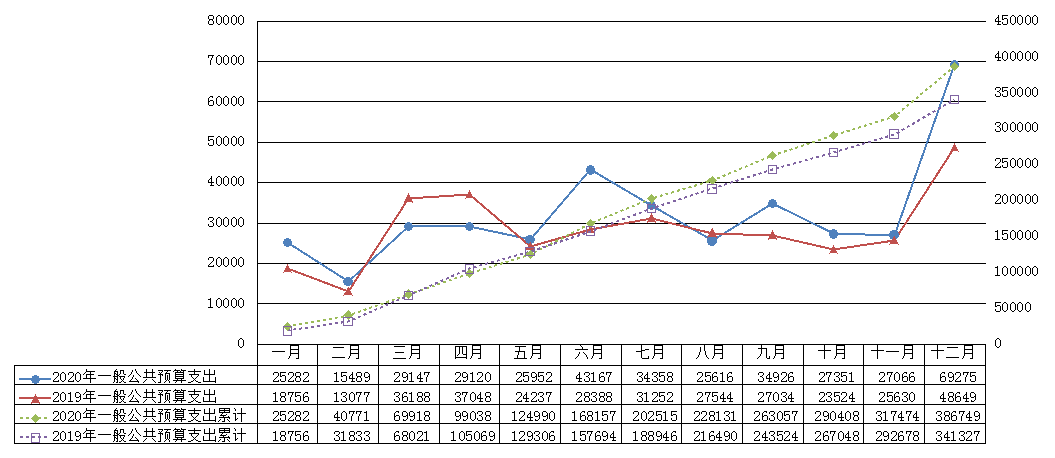 （二）民生支出得到有力保障2020年，全县用在与人民群众生活直接相关的教育、文化、医疗卫生、社会保障和就业、农林水事务、节能环保、住房保障、城乡社区、交通运输和粮油物质储备方面等重点民生支出达331730万元，同比增长20.2%，占一般公共预算支出的85.8%。推动了社会和谐建设，使发展成果更多惠及百姓。一是优先扶持教育，促进教育事业均衡发展。教育支出53303万元，增长14.3%。其中：学前教育支出6259万元，小学教育支出24030万元，初中教育支出12042万元，高中教育支出5901万元，职业教育支出120万元。二是不断提高社会保障能力，促进就业和创业。社会保障和就业支出71869万元，同比增长20.3%。其中：人力资源和社会保障管理事务支出5862万元，民政管理事务支出477万元，行政事业单位养老支出32355万元，就业补助支出3760万元，抚恤支出3706万元，最低生活保障支出4549万元，财政对基本养老保险基金补助支出13143万元。三是持续推进医药卫生体制改革，全面提升医疗卫生服务能力。卫生健康支出64729万元，同比增长48.4%。其中：公立医院支出11511万元，基层医疗卫生机构支出10639万元，公共卫生支出13748万元，计划生育事务支出696万元，行政事业单位医疗支出10055万元，财政对基本医疗保险基金的补助支出9355万元，医疗救助4842万元。四是继续支持公共文化旅游体育与传媒事业发展，满足百姓日益增长的文化需求。文化旅游体育与传媒支出8316万元，同比增长14.9%。其中：文化和旅游支出3714万元，文物支出361万元，体育支出505万元，新闻出版广播影视支出558万元，其他文化体育与传媒支出2708万元。五是保护生态环境，确保地方可持续健康发展。节能环保支出25303万元，同比增长59.1%。其中：环境保护管理事务支出1437万元，污染防治支出22489万元，自然生态保护支出1161万元。六是加大城乡社区建设力度，提高人居环境舒适度。城乡社区支出20286万元，同比增长39.9%。其中：城乡社区管理事务支出5730万元，城乡社区环境卫生支出7779万元。七是全面促进农业增产、农民增收和农村发展。农林水事务投入63193万元，同比增长22.6%。其中：农业农村支出15987万元，水利支出15887万元，扶贫支出18807万元，农村综合改革支出6510万元。（三）中央直达资金利企惠民，推动经济高质量发展2020年全县共收到中央直达资金72863万元，形成支出72863万元，支出进度100%。从实施来看，直达资金的分配速度较快，投向精准，资金使用效益较高，在年末圆满的完成全年的支出任务，为地方做好“六稳”工作，落实“六保”任务提供了坚实保障。五、2020年财政预算收支的主要特点和问题2020年，财税部门在县委县政府的正确领导下，积极应对新冠疫情、减税降费等不利因素带来的挑战，协同相关职能部门，多措并举拓财路，齐抓共管挖潜力，实现财政收入稳定增长，顺利完成了全年财政收支预算。（一）全力做好财政收入征收工作，超额完成年度收入预期目标全县财税部门、非税征管部门严格按照年初预算目标，加大税收、非税征管力度，按季抓，月跟踪，确保收入及时入库。在全省财政收入面临前所未有的严峻局面之下，我县2020年一般公共预算收入能够保持稳定增长，超额完成年初预算安排，实属来之不易。（二）新冠疫情及减税降费持续性影响，相关税收同比下降明显2020年，我县一般公共预算收入中，税收收入23521万元，同比下降22.1%。主体税收下降明显，其中增值税下降19.4%，主要是受到今年降低增值税税率政策和今年增值税新增减税效果进一步放大等影响；企业所得税下降35.1%，主要是受到突发新冠疫情影响，为促进经济和企业发展，积极落实国家税务总局、财政部实施的税收优惠政策；个人所得税下降31.9%，主要为减税降费政策落地生根、深化增值税改革等政策，切实有效减轻了企业和中低收入群体的税收负担，进一步激发我县企业发展活力。（三）非税收入超额完成当年任务2020年，全县非税收入27715万元，较上年同期增收61.6%，完成年度预算的151.7%。今年以来，我县非税收入的大幅增长弥补了当年税收收入下降的缺口，保持了全年一般公共预算收入平稳增长。主要为国有资源（资产）有偿使用收入项目龙河镇九定岭矿区建筑用花岗岩矿采矿权出让形成实质性收入，县级入库12,960万元，从而有利提升非税收入的总量。六、2020年财政工作的主要措施2020年，我县财政工作严格按照省财政厅和县委、县政府的决策部署，聚焦重点，精准发力，扎实推进，基本完成全年各项工作任务。主要工作措施有：抓住重大机遇，发挥自身优势，增强内生动力围绕海南建设自贸区（港）的政策定位，依托县内重点产业建设，营造良好的营商环境，结合我县资源优势，打造特色的定安品牌。一是充分利用我县农业资源，加快发展农副产品深加工,打造富有热带特色高效农业产业。二是加强对我县重点工业企业的跟踪服务。尤其加强对已经试产和投产的重点企业的跟踪服务，提升重点企业对税收的贡献率，进一步推动工业企业的发展。三是大力发展总部经济，为推进公司总部落户定安开通绿色通道。通过扩大投资规模加快重点项目建设步伐，大力培育我县新的税源增长点，增强我县经济内生动力，推动全县经济发展和财政收入增长。强化综合管控，全力抓实增收工作一是支持与配合税务部门加强税收征管，做好针对性的税收执法专项检查，加大对漏征、漏管户的稽查力度，防范偷税、欠税、骗税及抗税行为发生。二是加强非税收入监管，重点规范国有资源有偿使用收入，严格执行土地出让金缴库规定，深挖征收潜力，确保应收尽收、应缴尽缴，力争完成财政收入目标。（三）以积极的财政政策为导向，全力支持高质量发展加强对财经形势的分析研判，合理确定收入预期目标，保持适度财政支出强度，全面落实省委、省政府和县委、县政府重大战略决策、重要政策举措和重点建设项目的筹资，为经济高质量发展注入新动能。（四）优化支出结构，保障改善民生按照建立公共财政、民生财政的要求，不断优化财政支出结构，集中财力切实保障经济社会发展和民生需求。一是坚持民生优先。坚持“保工资、保运转、保基本民生”的原则，严格控制支出，充分发挥公共财政职能作用，进一步调整和优化支出结构，大力压缩“三公”经费等一般性支出，集中财力支持民生改善，确保民生支出占一般公共预算支出比例不低于上年度。二是落实好社会保障政策。按照国家和县相关政策标准，提高低收入群体基本生活保障和政府对各类社会保险补贴投入，足额落实民生配套资金，做到困难群体的应保尽保，积极整合各类财政资金，建立统一、规范、稳步增长的民生保障投入机制。三是落实农村义务教育经费保障机制，完善家庭经济困难学生及建档立卡贫困学生补助政策体系，保证各项资金落实到位，统筹推进城乡教育基础设施建设，推进教育均衡发展。四是巩固提升脱贫成果。围绕“打赢脱贫攻坚战向乡村振兴转承”目标持续发力，统筹财政涉农资金，盘活财政存量资金，确保县级扶贫投入稳定增长，巩固好脱贫成果。五是落实支农资金机制。大力支持乡村振兴战略，以农村人居环境整治为抓手，整合各类支农惠农资金，集中力量加快美丽乡村、现代农业、农村环境整治建设、乡村文化、乡村旅游等项目建设，促进农村发展、农业增效、农民增收。（五）推进财政改革，提升财政管理水平一是深化预算管理改革。进一步规范预算编制方法，建立科学、规范的预算分配方式，细化预算编制，积极深化预决算公开内容，推进预决算公开透明。大力压缩一般性项目支出，统筹项目资金支持县委县政府决策部署的重大项目。强化预算刚性，严控预算追加，落实存量资金定期清理制度，部门预算结余资金以及结转两年以上的资金（包括一般公共预算和政府性基金预算安排的，含上级专项转移支付），由县级财政收回统筹使用。将更多资金调整用于重点支出和其他亟需领域，提升财政资金的使用效益。二是深化预算绩效管理。进一步扩大财政资金绩效管理范围，加强预算绩效评价工作，建立评价结果与预算编制和执行的有效衔接机制，综合运用预算执行评价结果，提升预算编制的科学性、合理性。继续完善扶贫资金绩效动态监控，逐步扩大监控范围，确保资金安全、高效使用，切实提高财政管理水平。三是深化财政一体化管理系统建设。继续完善国库集中支付、电子账务系统和公务卡结算系统应用，进一步规范、统一财政资金运行和账务管理方式。四是深化盘活财政存量资金。严格按照“摸清底数、消化存量、健全机制、控制增量”的原则，全面清理盘活财政存量资金，调动财政存量资金支持脱贫攻坚、教育事业发展、民生保障等重点支出，切实发挥财政存量资金效益。五是强化资产管理。完善资产管理制度体系建设，强化行政事业单位国有资产管理，加快资产管理与预算管理有机结合，做好全县国有资产管理、处置工作。六是严格支出监管，加强投资评审、政府采购等管理，严控“三公”经费支出，提高财政支出监管水平，全面实施政府会计制度改革，加强单位内控制度建设，不断提升财务管理水平。2020年，我县财政工作取得了一定的成绩。但是，也必须清醒地认识到我县当前财政工作存在的困难和问题：一是财政收入持续稳定增长压力较大，财政支出刚性需求不断增加，收支矛盾依然突出；二是部门项目支出进度较慢，支出均衡性有待进一步改善；三是政府债务还本付息压力逐年增大，对政府债务实行预算管理、风险预警和债务监督等方面仍需加强。定安县财政局2021年6月8日